АДМИНИСТРАЦИЯ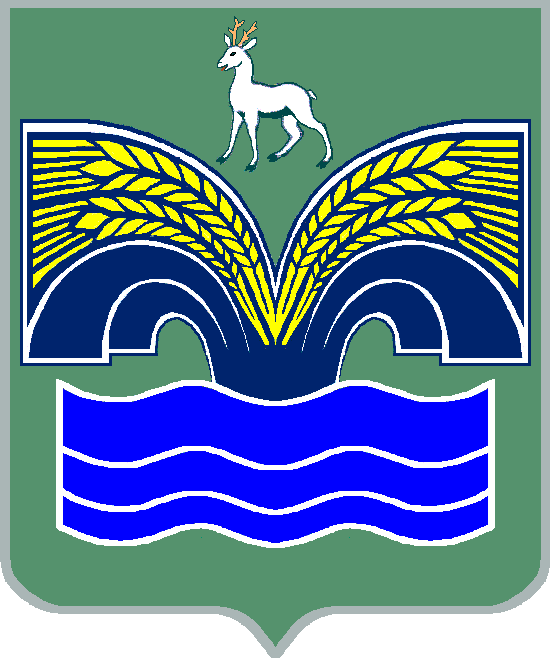 СЕЛЬСКОГО ПОСЕЛЕНИЯ ХИЛКОВО МУНИЦИПАЛЬНОГО РАЙОНА КРАСНОЯРСКИЙСАМАРСКОЙ ОБЛАСТИПОСТАНОВЛЕНИЕот 12 апреля 2018 года № 15Об утверждении отчета об исполнении бюджета сельского поселения Хилково муниципального района Красноярский Самарской области за I квартал 2018 года        В соответствии с ч. 5 ст. 264.2 Бюджетного кодекса Российской Федерации, ч.6 ст.52 Федерального закона от 06.10.2003 года № 131 – ФЗ «Об общих принципах организации местного самоуправления в Российской Федерации», ч. 4 ст. 77 Устава сельского поселения Хилково, ПОСТАНОВЛЯЮ:1. Утвердить прилагаемый отчет об исполнении бюджета сельского поселения Хилково муниципального района Красноярский   Самарской области за I квартал 2018 года.2. Направить отчет об исполнении бюджета сельского поселения Хилково муниципального района Красноярский Самарской области за I квартал 2018 года в Собрание представителей сельского поселения Хилково и бюджетно-экономическую комиссию Собрания представителей сельского поселения Хилково муниципального района Красноярский.   	3. Опубликовать настоящее постановление в средствах массовой информации.4. Настоящее постановление вступает в силу с момента его официального опубликования.Глава сельскогопоселения Хилково							О.Ю. Долгов                                                                                                       УТВЕРЖДЕН   Постановлением администрации                                                                                                            сельского поселения Хилково                                                                                                            от 12 апреля 2018 г.  № 15ОТЧЕТОб исполнении бюджета сельского поселения Хилковомуниципального района Красноярский Самарской области                      за I квартал 2018 года                                                                                                              Таблица № 1                                                                                     Объем поступлений доходов по основным источникам Таблица  № 2       Ведомственная структура расходов бюджета поселения Таблица № 3Распределениебюджетных  ассигнований  по  разделам, подразделам,целевым  статьям (муниципальным  программам  и непрограммным направлениям  деятельности), группам  и  подгруппам  видов  расходов  классификации  расходов  бюджета поселения на 2018  годТаблица  № 4     ИСТОЧНИКИ внутреннего финансирования дефицита местного бюджета Таблица  № 5Сведения о муниципальных служащих администрациисельского поселения ХилковоКод бюджетной классификацииНаименование доходаПлан (тыс. руб.)Факт(тыс. руб.)000 100 00000 00 0000 000Налоговые и неналоговые доходы3 801,0831,3000 101 00000 00 0000 000Налоги на прибыль, доходы380,0123,5000 101 02000 01 0000 110Налог на доходы физических лиц380,0123,5000 103 00000 00 0000 000Налоги на товары (работы, услуги), реализуемые  на  территории  Российской  Федерации1948,0461,6000 103 02230 01 0000 110Доходы от уплаты акцизов на дизельное топливо, подлежащие распределению между бюджетами субъектов Российской Федерации и местными бюджетами с учетом установленных дифференцированных нормативов отчислений в местные бюджеты726,0190,2000 103 02240 01 0000 110Доходы от уплаты акцизов на моторные масла для дизельных и (или) карбюраторных (инжекторных) двигателей, подлежащие распределению между бюджетами субъектов Российской Федерации и местными бюджетами с учетом установленных дифференцированных нормативов отчислений в местные бюджеты6,01,2000 103 02250 01 0000 110Доходы от уплаты акцизов на автомобильный бензин, подлежащие распределению между бюджетами субъектов Российской Федерации и местными бюджетами с учетом установленных дифференцированных нормативов отчислений в местные бюджеты1 328,0309,8000 103 02260 01 0000 110Доходы от уплаты акцизов на прямогонный  бензин, подлежащие распределению между бюджетами субъектов Российской Федерации и местными бюджетами с учетом установленных дифференцированных нормативов отчислений в местные бюджеты- 112,0-39,6000 105 00000 00 0000 000Налоги на совокупный доход199,015,7000 105 03000 01 0000 110Единый сельскохозяйственный налог199,015,7000 106 00000 00 0000 000Налоги на имущество1 250,0230,5000 106 01000 00 0000 110Налог на имущество физических лиц600,043,6000 106 06000 00 0000 110Земельный налог650,0186,9000 111 00000 00 0000 000Доходы от использования имущества, находящегося       в государственной и муниципальной собственности24,0-000 111 05035 10 0000 120Доходы от сдачи в аренду имущества, находящегося      в оперативном управлении органов управления сельских поселений и созданных ими учреждений (за исключением имущества муниципальных бюджетных автономных учреждений)24,0-000 200 00000 00 0000 000Безвозмездные поступления6 015,41 441,5000 202 00000 00 0000 000Безвозмездные поступления от других бюджетов бюджетной системы Российской Федерации6 015,41 441,5000 202 10000 00 0000 151Дотации бюджетам субъектов Российской Федерации и муниципальных образований3 544,51 043,9000 202 15001 10 0000 151Дотации бюджетам  сельских поселений на выравнивание бюджетной обеспеченности3 311,8950,8000 202 15002 10 0000 151Дотации бюджетам сельских поселений на поддержку мер           по обеспечению сбалансированности бюджетов232,793,1000 202 20000 00 0000 151Субсидии бюджетам бюджетной системы Российской  Федерации и  муниципальных  образований (межбюджетные  субсидии)2 269,0347,1000 202 29999 10 0000 151Прочие субсидии бюджетам сельских поселений2 269,0347,1000 202 30000 00 0000 151Субвенции бюджетам субъектов Российской Федерации и муниципальных образований201,950,5000 202 35118 10 0000 151Субвенции бюджетам сельских  поселений на осуществление первичного воинского учета на территориях, где отсутствуют военные комиссариаты201,950,5Всего доходов:9 816,42 272,8КодНаименование главного распорядителя средств бюджета поселенияРазделПодразделЦелевая статья расходовВид расходов План (тыс. руб.)Факт(тыс. руб.)368Администрация сельского поселения Хилково муниципального района Красноярский Самарской области368Общегосударственные вопросы01003 390,6744,5368Функционирование высшего должностного лица субъекта Российской Федерации и муниципального образования0102662,8148,8368Непрограммные направления расходов бюджета01029800000000662,8148,8368Расходы на выплаты персоналу государственных (муниципальных) органов01029800000000120662,8148,8368Функционирование Правительства Российской Федерации, высших исполнительных органов государственной власти субъектов Российской Федерации, местных администраций01042 355,9521,9368Непрограммные направления расходов бюджета010498000000002 355,9521,9368Расходы на выплаты персоналу государственных (муниципальных) органов010498000000001201 988,0426,6368Иные закупки товаров, работ и услуг для обеспечения государственных (муниципальных) нужд01049800000000240268,072,8368Иные межбюджетные трансферты0104980000000054064,916,3368Уплата налогов, сборов и иных платежей0104980000000085035,06,2368Обеспечение деятельности финансовых, налоговых и таможенных органов и органов финансового (финансово бюджетного) надзора010664,516,2368Непрограммные направления расходов бюджета0106980000000064,516,2368Иные межбюджетные трансферты0106980000000054064,516,2368Резервные фонды011177,8-368Непрограммные направления расходов бюджета0111980000000077,8-368Резервные средства0111980000000087077,8-368Другие общегосударственные вопросы0113229,657,6368Непрограммные направления расходов бюджета01139800000000229,657,6368Иные межбюджетные трансферты01139800000000540229,657,6368Мобилизационная и вневойсковая подготовка0203201,949,6368Непрограммные направления расходов бюджета02039800000000201,949,6368Расходы на выплаты персоналу государственных (муниципальных) органов02039800000000120165,949,6368Иные закупки товаров, работ и услуг для обеспечения государственных (муниципальных) нужд0203980000000024036,0-368Национальная безопасность и правоохранительная деятельность0300450,0125,5368Обеспечение пожарной безопасности0310450,0125,5368Непрограммные направления расходов бюджета03109800000000450,0125,5368Иные закупки товаров, работ и услуг для обеспечения государственных (муниципальных) нужд03109800000000240450,0125,5368Национальная экономика04002 479,01 315,3368Сельское хозяйство и рыболовство0405531,0-368Непрограммные направления расходов бюджета04059800000000531,0-368Субсидии юридическим лицам (кроме некоммерческих организаций), индивидуальным предпринимателям, физическим лицам04059800000000810531,0-368Дорожное хозяйство (дорожные фонды)04091 948,01 315,3368Непрограммные направления расходов бюджета040998000000001 948,01 315,3368Иные закупки товаров, работ и услуг для обеспечения государственных (муниципальных) нужд040998000000002401 948,01 315,3368Жилищно-коммунальное хозяйство05001 306,0242,8368Жилищное хозяйство0501106,016,9368Непрограммные направления расходов бюджета05019800000000106,016,9368Иные закупки товаров, работ и услуг для обеспечения государственных (муниципальных нужд) 05019800000000240106,016,9368Благоустройство05031 150,0225,9368Непрограммные направления расходов бюджета050398000000001 100,0213,4368Иные закупки товаров, работ и услуг для обеспечения государственных (муниципальных) нужд050398000000002401 100,0213,4368Иные межбюджетные трансферты0503980000000054050,012,5368Образование070020,05,6368Молодежная политика070720,05,6368Непрограммные направления расходов бюджета0707980000000020,05,6368Иные закупки товаров, работ и услуг для государственных (муниципальных) нужд0707980000000024020,05,6368Культура, кинематография08001 797,5450,0368Культура08011 797,5450,0368Непрограммные направления расходов бюджета080198000000001 797,5450,0368Иные межбюджетные трансферты080198000000005401 797,5450,0368Социальная политика1000120,037,1368Охрана семьи и детства1004120,037,1368Непрограммные направления расходов бюджета10049800000000120,037,1368Иные закупки товаров, работ и услуг для обеспечения государственных (муниципальных нужд) 10049800000000240120,037,1368Физическая культура и спорт110010,01,9368Массовый спорт110210,01,9368Непрограммные направления расходов бюджета1102980000000010,01,9368Иные закупки товаров, работ и услуг для обеспечения государственных (муниципальных нужд) 1102980000000024010,01,9368Средства массовой информации120041,410,3368Периодическая печать и издательства120241,410,3368Непрограммные направления расходов бюджета1202980000000041,410,3368Иные межбюджетные трансферты1202980000000054041,410,3Всего расходов:9 816,42 982,6Наименование главного распорядителя средств бюджета поселенияРазделПодразделЦелевая статья расходовВид расходов План (тыс. руб.)Факт(тыс. руб.)Общегосударственные вопросы01003 390,6744,5Функционирование высшего должностного лица субъекта Российской Федерации и муниципального образования0102662,8148,8Непрограммные направления расходов бюджета01029800000000662,8148,8Расходы на выплаты персоналу государственных (муниципальных) органов01029800000000120662,8148,8Функционирование Правительства Российской Федерации, высших исполнительных органов государственной власти субъектов Российской Федерации, местных администраций01042 355,9521,9Непрограммные направления расходов бюджета010498000000002 355,9521,9Расходы на выплаты персоналу государственных (муниципальных) органов010498000000001201 988,0426,6Иные закупки товаров, работ и услуг для обеспечения государственных (муниципальных) нужд01049800000000240268,072,8Иные межбюджетные трансферты0104980000000054064,916,3Уплата налогов, сборов и иных платежей0104980000000085035,06,2Обеспечение деятельности финансовых, налоговых и таможенных органов и органов финансового (финансово бюджетного) надзора010664,516,2Непрограммные направления расходов бюджета0106980000000064,516,2Иные межбюджетные трансферты0106980000000054064,516,2Резервные фонды011177,8-Непрограммные направления расходов бюджета0111980000000077,8-Резервные  средства0111980000000087077,8-Другие общегосударственные вопросы0113229,657,6Непрограммные направления расходов бюджета01139800000000229,657,6Иные межбюджетные трансферты01139800000000540229,657,6Мобилизационная и вневойсковая подготовка0203201,949,6Непрограммные направления расходов бюджета02039800000000201,949,6Расходы на выплаты персоналу государственных (муниципальных) органов02039800000000120165,949,6Иные закупки товаров, работ и услуг для обеспечения государственных (муниципальных) нужд0203980000000024036,0-Национальная безопасность и правоохранительная деятельность0300450,0125,5Обеспечение пожарной безопасности0310450,0125,5Непрограммные направления расходов бюджета03109800000000450,0125,5Иные закупки товаров, работ и услуг для обеспечения государственных (муниципальных) нужд03109800000000240450,0125,5Национальная экономика04002 479,01 315,3Сельское хозяйство и рыболовство0405531,0-Непрограммные направления расходов бюджета04059800000000531,0-Субсидии юридическим лицам (кроме некоммерческих организаций), индивидуальным предпринимателям, физическим лицам04059800000000810531,0-Дорожное хозяйство (дорожные фонды)04091 948,01 315,3Непрограммные направления расходов бюджета040998000000001 948,01 315,3Иные закупки товаров, работ и услуг для обеспечения государственных (муниципальных) нужд040998000000002401 948,01 315,3Жилищно-коммунальное хозяйство05001 306,0242,8Жилищное хозяйство0501106,016,9Непрограммные направления расходов бюджета05019800000000106,016,9Иные закупки товаров, работ и услуг для обеспечения государственных (муниципальных нужд) 05019800000000240106,016,9Благоустройство05031 150,0225,9Непрограммные направления расходов бюджета050398000000001 150,0225,9Иные закупки товаров, работ и услуг для обеспечения государственных (муниципальных) нужд050398000000002401 100,0213,4Иные межбюджетные трансферты0503980000000054050,012,5Образование070020,05,6Молодежная политика 070720,05,6Непрограммные направления расходов бюджета0707980000000020,05,6Иные закупки товаров, работ и услуг для государственных (муниципальных) нужд0707980000000024020,05,6Культура, кинематография08001 797,5450,0Культура08011 797,5450,0Непрограммные направления расходов бюджета080198000000001 797,5450,0Иные межбюджетные трансферты080198000000005401 797,5450,0Социальная политика1000120,037,1Охрана семьи и детства1004120,037,1Непрограммные направления расходов бюджета10049800000000120,037,1Иные закупки товаров, работ и услуг для обеспечения государственных (муниципальных нужд) 10049800000000240120,037,1Физическая культура и спорт110010,01,9Массовый спорт110210,01,9Непрограммные направления расходов бюджета1102980000000010,01,9Иные закупки товаров, работ и услуг для обеспечения государственных (муниципальных нужд) 1102980000000024010,01,9Средства массовой информации120041,410,3Периодическая печать и издательства120241,410,3Непрограммные направления расходов бюджета1202980000000041,410,3Иные межбюджетные трансферты1202980000000054041,410,3Всего расходов:9 816,42 982,6Код администратораКод источника финансированияНаименование кода группы, подгруппы, статьи, вида источника финансирования дефицита бюджета, кода классификации операций сектора муниципального управления, относящихся к источникам финансирования дефицита местного бюджетаПлан (тыс. руб.)Факт (тыс. руб.)36801000000000000000Источники внутреннего финансирования дефицита бюджета--709,836801050000000000000Изменение остатков средств на счетах по учету средств бюджета--709,836801050000000000500Увеличение остатков средств бюджета-9 816,4- 2 272,836801050200000000500Увеличение прочих остатков средств бюджета-9 816,4- 2 272,836801050201000000510Увеличение прочих остатков денежных средств бюджета-9 816,4- 2 272,836801050201100000510Увеличение прочих остатков денежных средств бюджетов поселений-9 816,4- 2 272,836801050000000000600Уменьшение остатков средств бюджета-9 816,42 982,636801050200000000600Уменьшение прочих остатков средств бюджета-9 816,42 982,636801050201000000610Уменьшение прочих остатков денежных средств бюджетов-9 816,42 982,636801050201100000610Уменьшение прочих остатков денежных средств бюджетов поселений-9 816,42 982,6№ п/пЧисленность Денежное содержание за I квартал 2018 г.12314323,1Итого4323,1